’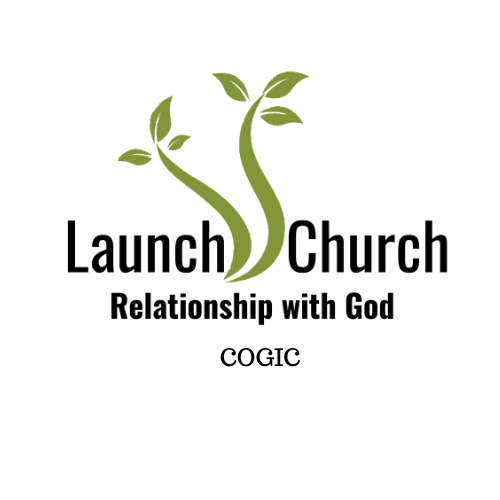 Read Through the Bible 2nd Quarter Lesson 37, Chapter Thirty-Seven  Teacher: Senior Pastor Dr. Sharon ManchaWeek Thirty-Seven: Chapter Thirty-SevenDate: June 10, 2021Reading Assignment: Genesis Chapter Thirty-Seven Scripture Reference: Genesis 37Please read Genesis Chapter thirty-seven by Tuesday for week thirty-seven.  After reading the chapter, please complete this handout and email the completed handout to Christian Education at: education@launchedchurch.org . I will only be able to review and offer feedback on handouts sent by Thursday each week for the current week. Chapter 37 begins with Israel’s son Joseph, a then 17 year old teenager. Israel lived in the land of Canaan where he was a stranger. Unfortunately for him, he showed more love to his son Joseph than he did to his other children.Genesis chapter 37 gives us a sad commentary on Jacob's dysfunctional family, in which ten sons plot to kill their half-brother, eventually sell him, and then lie to their father. However, Genesis 37 is also a commentary on God's grace and sovereign will
Joseph’s brothers have developed a strong jealousy of him. In addition to this, Joseph began to have these dreams showing his family serving him. In one dream he saw the sun, moon, and eleven stars bowing down to him.Jacob recognized the sun being himself, the moon his wife, and the eleven stars being Joseph’s brothers. Jacob asked Joseph the meaning of these types of dreams. These dreams made his brothers angrier and jealous and it drew the attention of his father.Nevertheless, Jacob favored Joseph and this assisted Joseph to become bullied by his brothers. The big problem began when his brothers were determined to kill him, but instead sold him to a company of Ishmaelites.Thanks to Reuben, he was not killed. These Ishmaelites took him into Egypt and sold him to an Egyptian officer. His brothers told Israel, their father, Joseph was killed and eaten by an evil beast. The father mourned greatly for his son and it was difficult to comfort him.   Questions: Describe Joseph’s dreams. After receiving these dreams, what does he do? _____________________   What does his action reveal about his character at this stage of his life?  _____________________________ _____                                               Name three reasons the sons of Jacob hated Joseph. ________________________________________ I   _________________ ___________    _____________________________________________________In Joseph’s second dream who does Jacob think the moon represents? _____________________ The Sun? _____________________   The stars?  ________________________________Should Joseph have kept these dreams to himself? ______________________ Explain your answer, ___  ____________________________________________________________________________________ Was Joseph just a dreamer or was he a prophet?  How does the Word of God say you will know a prophet?   _________________________________________________________________________What was the price of a slave In Genesis 37? __________________________________ List three parallels between Joseph and Jesus in this chapter. _______________________________ ______________________________________________________ ______________________________________________________ At the beginning of Genesis 37 Joseph received great promises and a great calling from God, but what has happened to him by the end of chapter 37?  ___________________________________________________ ________________________________________________________________________________________  Why do you think this is the case?   What knowledge have you gained in your life that you have either coupled or not coupled with wisdom   and what was the result? ________________________________________________________________ ____________________________________________________________________________________ A couple of predominate themes are found in Genesis. First is that this is a Book of  _____________.  The  great introduction to the drama of redemption. Second, God is preparing a________________. He chooses and tests them.  Bonus Question: This is the initial step for man’s redemption by a divine ____________ made with a chosen family whose early history is portrayed here in the Book of Beginnings (Genesis).